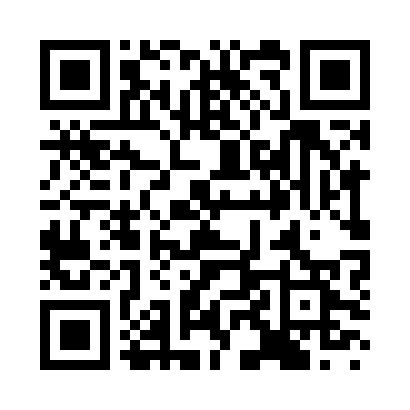 Prayer times for Jurby, Isle Of ManWed 1 May 2024 - Fri 31 May 2024High Latitude Method: Angle Based RulePrayer Calculation Method: Muslim World LeagueAsar Calculation Method: ShafiPrayer times provided by https://www.salahtimes.comDateDayFajrSunriseDhuhrAsrMaghribIsha1Wed3:015:391:155:218:5211:212Thu3:005:371:155:228:5411:223Fri2:595:351:155:228:5511:234Sat2:585:331:155:238:5711:235Sun2:585:311:155:248:5911:246Mon2:575:291:155:259:0111:257Tue2:565:271:155:259:0311:268Wed2:555:251:145:269:0511:269Thu2:545:231:145:279:0611:2710Fri2:545:221:145:289:0811:2811Sat2:535:201:145:289:1011:2912Sun2:525:181:145:299:1211:2913Mon2:515:161:145:309:1311:3014Tue2:515:141:145:309:1511:3115Wed2:505:131:145:319:1711:3216Thu2:495:111:145:329:1911:3217Fri2:495:091:145:329:2011:3318Sat2:485:081:145:339:2211:3419Sun2:475:061:155:349:2411:3520Mon2:475:051:155:349:2511:3521Tue2:465:031:155:359:2711:3622Wed2:465:021:155:369:2811:3723Thu2:455:011:155:369:3011:3824Fri2:454:591:155:379:3111:3825Sat2:444:581:155:379:3311:3926Sun2:444:571:155:389:3411:4027Mon2:444:551:155:399:3611:4028Tue2:434:541:155:399:3711:4129Wed2:434:531:155:409:3811:4230Thu2:424:521:165:409:4011:4231Fri2:424:511:165:419:4111:43